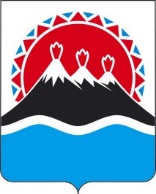 П О С Т А Н О В Л Е Н И ЕПРАВИТЕЛЬСТВА  КАМЧАТСКОГО КРАЯ                   г. Петропавловск-КамчатскийПРАВИТЕЛЬСТВО ПОСТАНОВЛЯЕТ:1. Внести в постановление Правительства Камчатского края от 19.12.2008 № 418-П «Об утверждении Положения о Государственной жилищной инспекции Камчатского края» следующие изменения:1) преамбулу изложить в следующей редакции:«В соответствии с постановлениями Губернатора Камчатского края от 21.09.2020 № 171 «Об утверждении структуры исполнительных органов государственной власти Камчатского края», от 27.05.2022 № 57 «О системе исполнительных органов Камчатского края»;ПРАВИТЕЛЬСТВО ПОСТАНОВЛЯЕТ:»;2) в приложении:а) в части 1 слова «государственной власти» исключить, слово «надзор» заменить словами «контроль (надзор)»;б) в части 3 слова «государственной власти» исключить;в) часть 19 изложить в следующей редакции:«19. Осуществляет региональный государственный жилищный надзор на территории Камчатского края, в том числе за соблюдением юридическими лицами, индивидуальными предпринимателями и гражданами обязательных требований, установленных жилищным законодательством, законодательством об энергосбережении и о повышении энергетической эффективности в отношении жилищного фонда, за исключением муниципального жилищного фонда (далее – обязательные требования):19.1. требований к использованию и сохранности жилищного фонда, в том числе требований к жилым помещениям, их использованию и содержанию, использованию и содержанию общего имущества собственников помещений в многоквартирных домах, порядку осуществления перевода жилого помещения в нежилое помещение и нежилого помещения в жилое в многоквартирном доме, порядку осуществления перепланировки и (или) переустройства помещений в многоквартирном доме;19.2. требований к формированию фондов капитального ремонта;19.3. требований к созданию и деятельности юридических лиц, индивидуальных предпринимателей, осуществляющих управление многоквартирными домами, оказывающих услуги и (или) выполняющих работы по содержанию и ремонту общего имущества в многоквартирных домах;19.4. требований к предоставлению коммунальных услуг собственникам и   пользователям помещений в многоквартирных домах и жилых домов;19.5. правил изменения размера платы за содержание жилого помещения в случае оказания услуг и выполнения работ по управлению, содержанию и ремонту общего имущества в многоквартирном доме ненадлежащего качества и (или) с перерывами, превышающими установленную продолжительность;19.6. правил содержания общего имущества в многоквартирном доме и правил                                           изменения размера платы за содержание жилого помещения;19.7. правил предоставления, приостановки и ограничения предоставления коммунальных услуг собственникам и пользователям помещений в многоквартирных домах и жилых домов;19.8. требований энергетической эффективности и оснащенности помещений многоквартирных домов и жилых домов приборами учета используемых энергетических ресурсов;19.9. требований к порядку размещения ресурсоснабжающими организациями, лицами, осуществляющими деятельность по управлению многоквартирными домами, информации в государственной информационной системе жилищно - коммунального хозяйства (далее – система);19.10. требований к обеспечению доступности для инвалидов помещений в многоквартирных домах;19.11. требований к предоставлению жилых помещений в наемных домах социального использования.19.12. Осуществляет региональный государственный контроль (надзор) за соблюдением региональными операторами требований, установленных жилищным законодательством, законодательством об энергосбережении и о повышении энергетической эффективности, к использованию и сохранности жилищного фонда независимо от его формы собственности осуществляется органами государственного жилищного надзора в порядке, установленном Правительством Российской Федерации.»;г) часть 20 изложить в следующей редакции:«20. Осуществляет лицензирование предпринимательской деятельности по управлению многоквартирными домами на территории Камчатского края, в том числе:20.1. формирует и ведет реестр лицензий на осуществление предпринимательской деятельности по управлению многоквартирными домами на территории Камчатского края;20.2. представляет в уполномоченный федеральный орган исполнительной власти сведения, необходимые для ведения сводного федерального реестра лицензий и реестра дисквалифицированных лиц, в порядке и в сроки, которые установлены Правительством Российской Федерации;20.3. выдает квалификационные аттестаты лицам, сдавшим квалификационный экзамен и обеспечивает ведение реестра квалификационных аттестатов на своем официальном сайте в информационно-телекоммуникационной сети «Интернет»;20.4. осуществляет организационно-техническое обеспечение деятельности лицензионной комиссии Камчатского края по обеспечению лицензирования деятельности по управлению многоквартирными (далее – лицензионная комиссия);20.5. подготавливает для лицензионной комиссии мотивированные предложения о предоставлении лицензии на осуществление предпринимательской деятельности по управлению многоквартирными домами или об отказе в ее предоставлении; 20.6. предоставляет лицензии на управление многоквартирными домами на территории Камчатского края;20.7. обращается в суд с заявлением об аннулировании лицензии (на основании решения лицензионной комиссии);20.8. осуществляет региональный государственный лицензионный контроль за осуществлением предпринимательской деятельности по управлению многоквартирными домами; 20.9. вносит изменения в реестр лицензий Камчатского края в порядке и в сроки, утвержденные федеральным органом исполнительной власти, осуществляющим функции по выработке и реализации государственной политики и нормативно-правовому регулированию в сфере жилищно-коммунального хозяйства;20.10. принимает решение об исключении из реестра лицензий Камчатского края сведений о многоквартирном доме или многоквартирных домах, если в течение двенадцати месяцев со дня выдачи Инспекцией предписания в отношении многоквартирного дома или многоквартирных домов, деятельность по управлению которыми осуществляет лицензиат, лицензиату и (или) должностному лицу, должностным лицам лицензиата судом два и более раза было назначено административное наказание за неисполнение или ненадлежащее исполнение указанного предписания, за исключением предусмотренного частью 7 статьи 198 Жилищного кодекса Российской Федерации (далее - Жилищный кодекс)  случая принятия решения;20.11. принимает решение об исключении сведений обо всех многоквартирных домах, в отношении которых лицензиат осуществляет деятельность по управлению, в случае, если в течение двенадцати месяцев со дня выдачи Инспекцией предписания об устранении нарушений одного или нескольких лицензионных требований, предусмотренных пунктами 1 - 5 части 1 статьи 193 Жилищного кодекса, лицензиату и (или) должностному лицу, должностным лицам лицензиата судом назначено административное наказание за неисполнение или ненадлежащее исполнение указанного предписания;20.12. принимает решение об исключении из реестра лицензий Камчатского края сведений о многоквартирном доме или многоквартирных домах в порядке, установленном Правительством Российской Федерации, в случае если лицензиатом и (или) должностным лицом, должностными лицами лицензиата в течение двенадцати месяцев со дня назначения административного наказания за нарушение лицензионных требований, которое отнесено к грубым нарушениям лицензионных требований, вновь совершено такое нарушение лицензионных требований;20.13. принимает решение об исключении сведений о многоквартирном доме или обо всех многоквартирных домах, в отношении которых лицензиатом были совершены действия (бездействие), направленные на воспрепятствование проведению таких проверок или уклонение от таких проверок в случае, если в течение двенадцати месяцев лицензиату и (или) должностному лицу, должностным лицам лицензиата судом три и более раза было назначено административное наказание за воспрепятствование законной деятельности должностного лица Инспекции по проведению проверок или уклонение от таких проверок;20.14. принимает решение об исключении сведений обо всех многоквартирных домах, в отношении которых лицензиат осуществляет деятельность по управлению, в случае вступления в законную силу решения суда о признании лицензиата банкротом в соответствии с Федеральным законом от 26.10.2002 № 127-ФЗ «О несостоятельности (банкротстве)».»д) часть 22 изложить в следующей редакции:«22. Осуществляет контроль за осуществлением органами местного самоуправления муниципальных образований в Камчатском крае отдельными государственными полномочиями Камчатского края по осуществлению регионального государственного жилищного контроля (надзора) и регионального государственного лицензионного контроля за осуществлением предпринимательской деятельности по управлению много квартирными домами в соответствии с Законом Камчатского края от 17.12.2016 № 42 «О наделении органов местного самоуправления муниципальных образований в Камчатском крае отдельными государственными полномочиями Камчатского края по осуществлению регионального государственного жилищного контроля (надзора) и регионального государственного лицензионного контроля за осуществлением предпринимательской деятельности по управлению многоквартирными домами».»;е) в части 38.2 слова «государственной власти» исключить;ж) в части 38.3 слова «государственной власти» исключить;з) часть 38 начиная с части 38.4 изложить в следующей редакции:«38.4. беспрепятственно по предъявлении служебного удостоверения и в соответствии с полномочиями, установленными решением Инспекции о проведении контрольного (надзорного) мероприятия, посещать (осматривать) производственные объекты, если иное не предусмотрено федеральным законом;38.5. знакомиться со всеми документами, касающимися соблюдения обязательных требований, в том числе в установленном порядке с документами, содержащими государственную, служебную, коммерческую или иную охраняемую законом тайну;38.6. требовать от контролируемых лиц, в том числе руководителей и других работников контролируемых организаций, представления письменных объяснений по фактам нарушений обязательных требований, выявленных при проведении контрольных (надзорных) мероприятий, а также представления документов для копирования, фото- и видеосъемки;38.7. знакомиться с технической документацией, электронными базами данных, информационными системами контролируемых лиц в части, относящейся к предмету и объему контрольного (надзорного) мероприятия;38.8. составлять акты по фактам непредставления или несвоевременного представления контролируемым лицом документов и материалов, запрошенных при проведении контрольных (надзорных) мероприятий, невозможности провести опрос должностных лиц и (или) работников контролируемого лица, ограничения доступа в помещения, воспрепятствования иным мерам по осуществлению контрольного (надзорного) мероприятия;38.9. выдавать контролируемым лицам рекомендации по обеспечению безопасности и предотвращению нарушений обязательных требований, принимать решения об устранении контролируемыми лицами выявленных нарушений обязательных требований и о восстановлении нарушенного положения;38.10. проводить при осуществлении регионального государственного жилищного контроля (надзора) и регионального государственного лицензионного контроля за осуществлением деятельности по управлению многоквартирными домами профилактические и контрольные (надзорные) мероприятия в соответствии с Федеральным законом от 31 июля 2020 года № 248-ФЗ «О государственном контроле (надзоре) и муниципальном контроле в Российской Федерации»;38.11. обращаться в суд с заявлениями в случаях, установленных частью 12 статьи 20 Жилищного кодекса Российской Федерации;38.12. осуществлять иные права в соответствии с законодательством.»;ж) часть 39 изложить в следующей редакции:«39. Инспекция обязана: 39.1. руководствоваться в своей деятельности федеральным законодательством и законодательством Камчатского края, соблюдать права и законные интересы граждан и организаций;39.2. осуществлять в пределах своей компетенции реализацию возложенных на Инспекцию задач и функций;39.3. осуществлять объективное, своевременное и всестороннее рассмотрение обращений, запросов исполнительных органов, органов местного самоуправления, юридических лиц, индивидуальных предпринимателей и граждан по вопросам, относящимся к ее компетенции, в соответствии с порядком и сроками, установленными федеральным законодательством и законодательством Камчатского края;39.4. осуществлять своевременное рассмотрение в установленном порядке дел об административных правонарушениях по вопросам, относящимся к ее компетенции, в соответствии с федеральным законодательством;39.5. выдавать после оформления акта контрольного (надзорного) мероприятия контролируемому лицу предписание об устранении выявленных нарушений с указанием разумных сроков их устранения и (или) о проведении мероприятий по предотвращению причинения вреда (ущерба) охраняемым законом ценностям, а также других мероприятий, предусмотренных Федеральным законом от 31.07.2020 № 248-ФЗ «О государственном контроле (надзоре) и муниципальном контроле в Российской Федерации»;39.6. при выявлении в ходе контрольного (надзорного) мероприятия признаков преступления или административного правонарушения направить соответствующую информацию в государственный орган в соответствии со своей компетенцией или при наличии соответствующих полномочий принять меры по привлечению виновных лиц к установленной законом ответственности;39.7. принять меры по осуществлению контроля за устранением выявленных нарушений обязательных требований, предупреждению нарушений обязательных требований, предотвращению возможного причинения вреда (ущерба) охраняемым законом ценностям, при неисполнении предписания в установленные сроки принять меры по обеспечению его исполнения вплоть до обращения в суд с требованием о принудительном исполнении предписания, если такая мера предусмотрена законодательством;39.8. рассмотреть вопрос о выдаче рекомендаций по соблюдению обязательных требований, проведении иных мероприятий, направленных на профилактику рисков причинения вреда (ущерба) охраняемым законом ценностям;39.9. 	осуществлять мониторинг и анализ отчетных, статистических данных, результатов проверок на местах;39.10. обеспечивать сохранность служебной и государственной тайны, неразглашение персональных данных физических лиц и иной охраняемой законом информации;39.11. вести реестр уведомлений, указанных в части 1 статьи 172 Жилищного кодекса, реестр специальных счетов, информировать орган местного самоуправления муниципального образования в Камчатском крае и регионального оператора о многоквартирных домах, собственники помещений в которых не выбрали способ формирования фондов капитального ремонта и (или) не реализовали его;39.12. предоставлять сведения, указанные в частях 1 - 4 статьи 172 Жилищного кодекса, в федеральный орган исполнительной власти, осуществляющий функции по выработке и реализации государственной политики и нормативно-правовому регулированию в сфере социально-экономического развития субъектов Российской Федерации и муниципальных образований, строительства, архитектуры, градостроительства (за исключением государственного технического учета и технической инвентаризации объектов капитального строительства) и жилищно-коммунального хозяйства, в порядке, установленном этим федеральным органом;39.13. учитывать культурные аспекты во всех государственных программах экономического, экологического, социального, национального развития.».2. Настоящее постановление вступает в силу после дня его официального опубликования.[Дата регистрации]№[Номер документа]О внесении изменений в постановление Правительства Камчатского края от 19.12.2008 № 418-П «Об утверждении Положения о Государственной жилищной инспекции Камчатского края» Председатель Правительства Камчатского края[горизонтальный штамп подписи 1]Е.А. Чекин